Reis Çelik Sineması Mayıs Ayı Boyunca Sabancı Müzesi’ndeSinemaseverler, Atilla Dorsay ve Reis Çelik’le 29 Mayıs’ta SSM’de buluşuyor!Sakıp Sabancı Müzesi, usta sinema yazarı Atilla Dorsay’ı yönetmen ve oyuncularla bir araya getirdiği etkinliğe Mayıs ayında Reis Çelik’le devam ediyor. Başladığı günden bu yana büyük ilgi gören etkinlik kapsamında, 29 Mayıs’ta saat 17.00’de Reis Çelik’in yönettiği “Lal Gece” filmi izlenecek ve saat 19.00’da film üzerine Atilla Dorsay’ın moderatörlüğünde Çelik ve filmin oyuncularıyla bir panel gerçekleştirilecek. Ayrıca, Mayıs ayı boyunca Reis Çelik’in filmleri SSM The Seed salonunda gösterilecek. 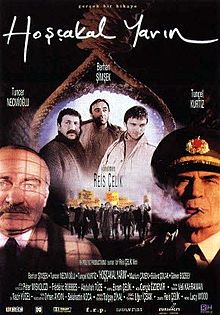 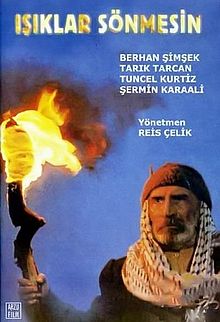 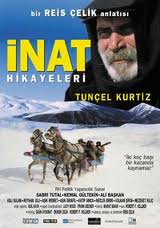 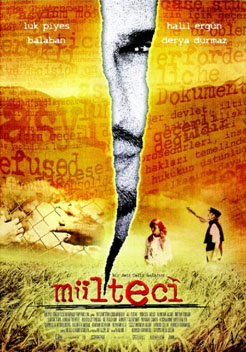 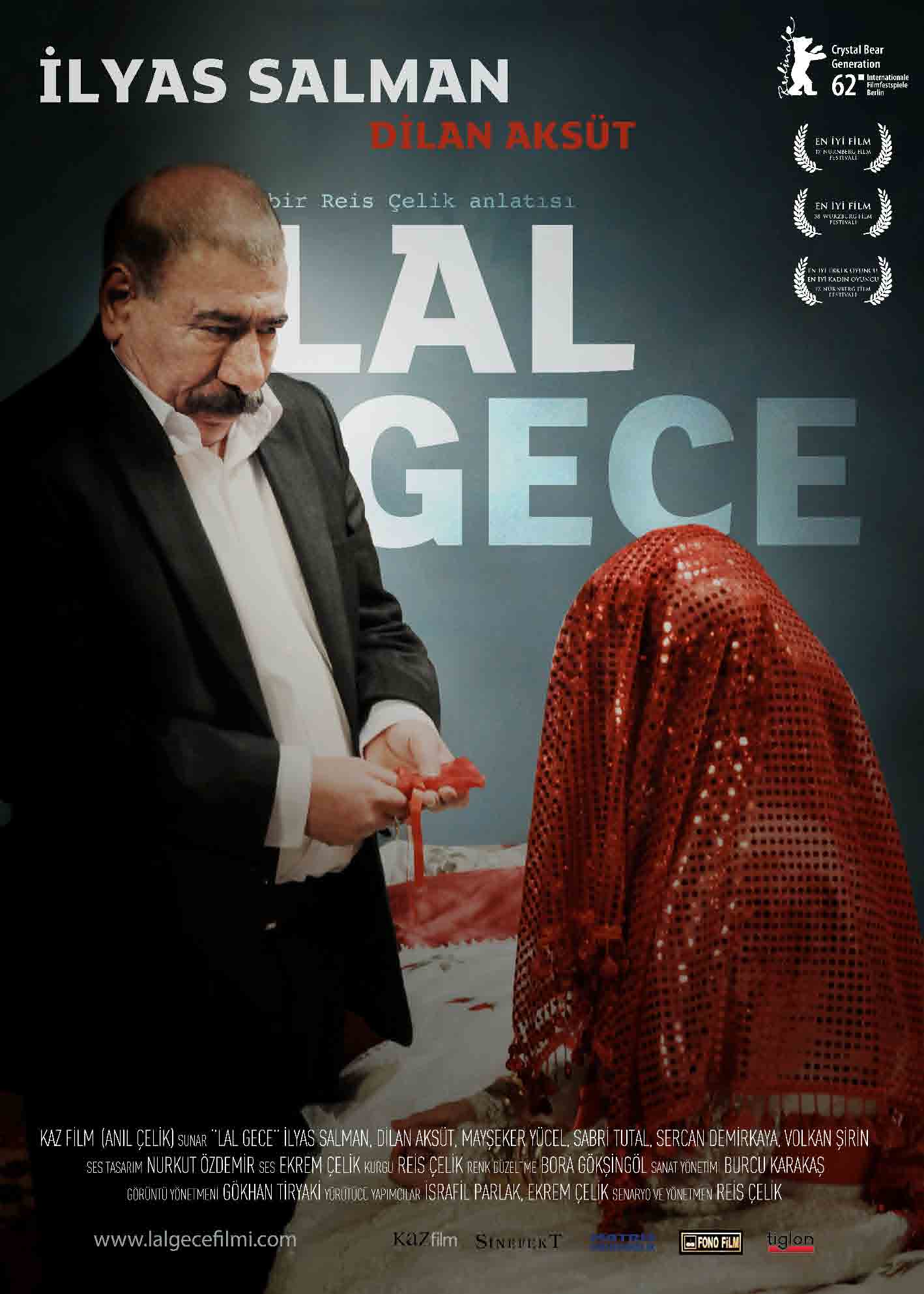 